Занятие №2Задачи на оптимальный выбор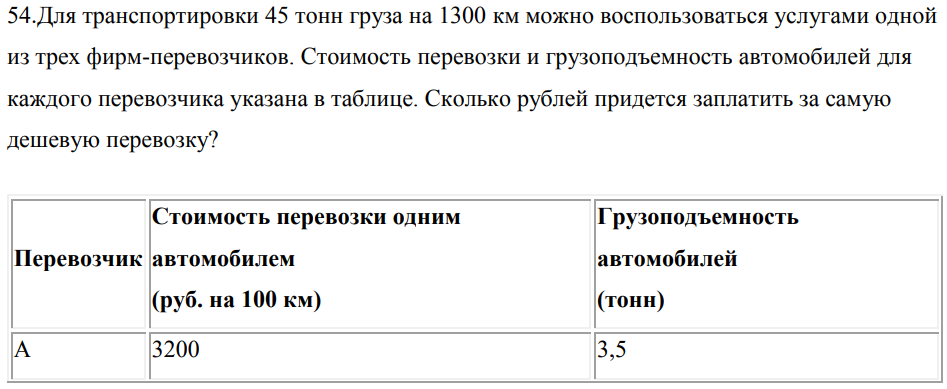 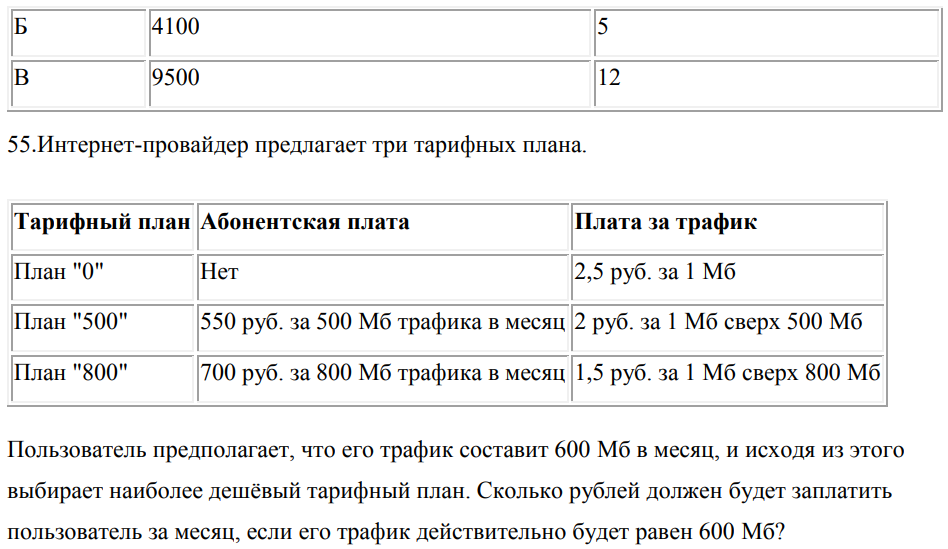 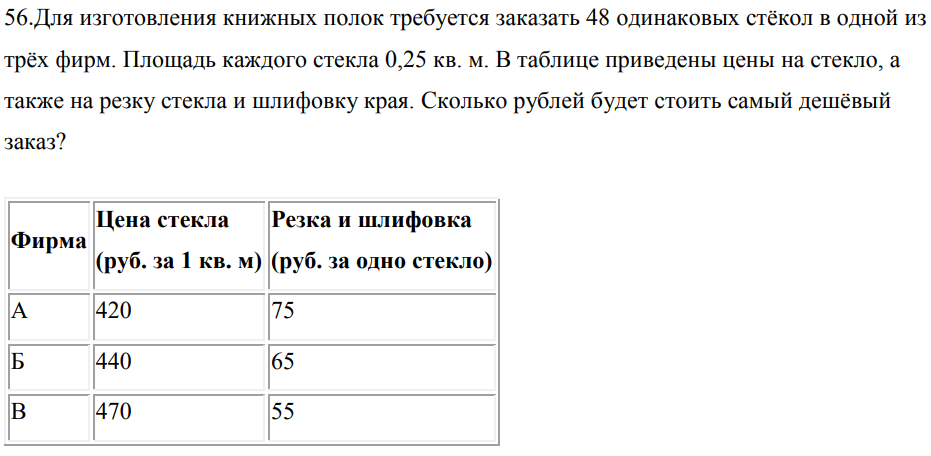 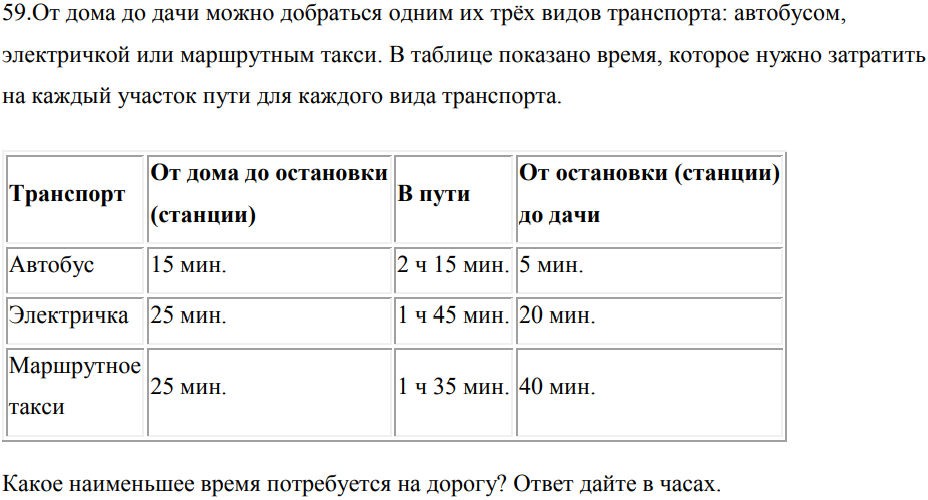 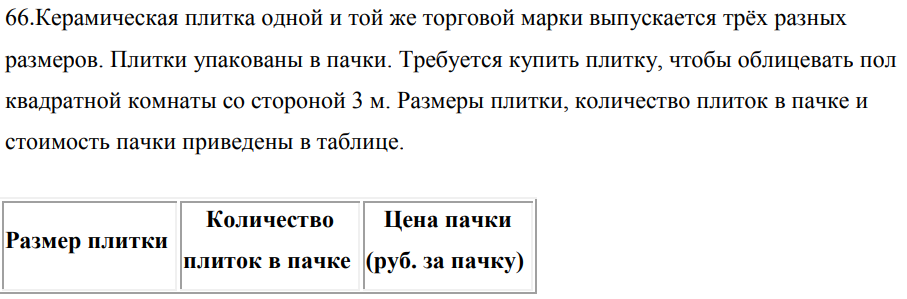 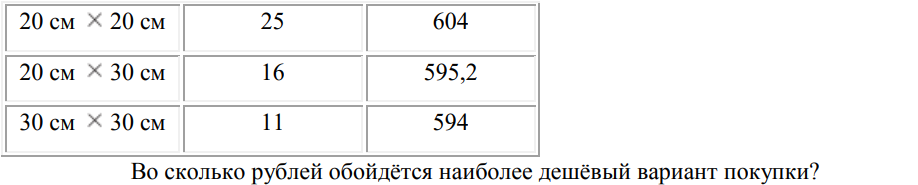 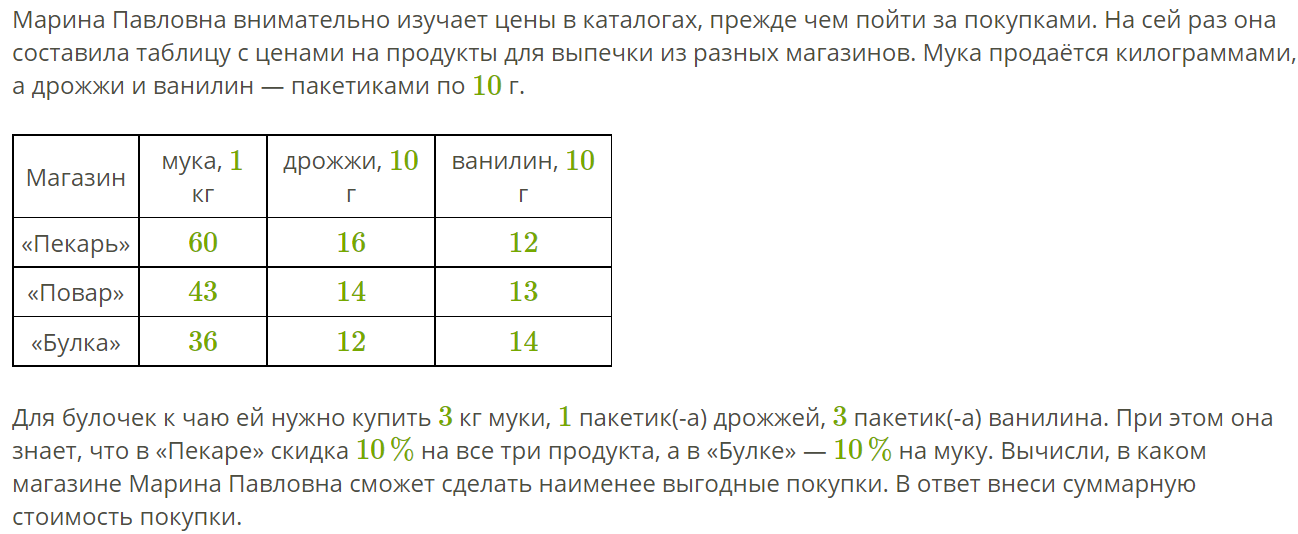 Домашнее задание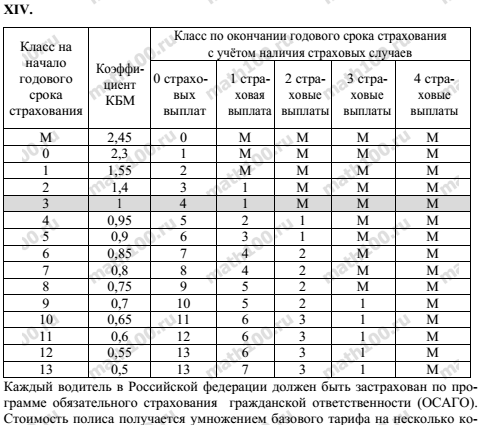 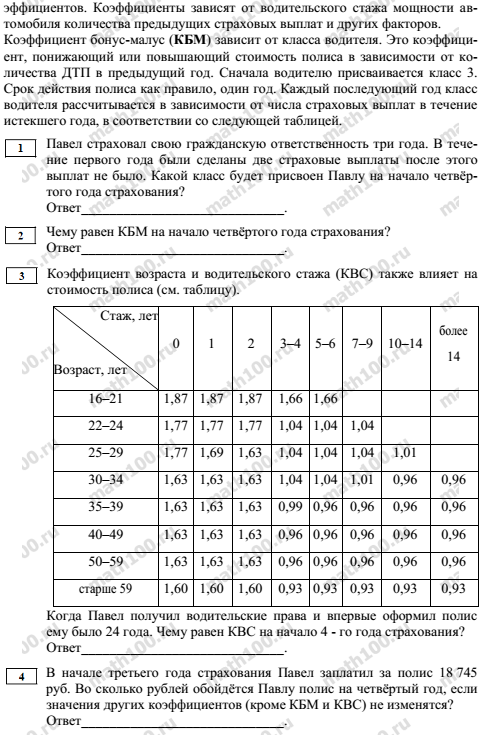 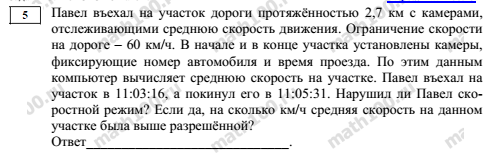 